NEWINGTON C VILLAGE FACT SHEET 2017This “Fact Sheet” provides basic information on population changes and demographics for Newington C village.  Whenever you use this information, please reference it as being obtained from MRC/Wits Rural Public Health and Health Transitions Research Unit (Agincourt). Villages in the Agincourt Health and Socio-Demographic Surveillance (HDSS) System Research Site in 2017 include:Agincourt, Belfast, Croquet Lawn, Croquet Lawn B, Cunningmore A, Cunningmore B, Dumphries A, Dumphries B, Dumphries C, Huntington, Ireagh A, Ireagh B, Ireagh C, Justicia, Khaya Lami, Kildare A, Kildare B, Kumani, Lillydale A, Lillydale B, Makaringe, MP Stream, Newington B, Newington C, Rolle C, Somerset, Somerset C, and Xanthia.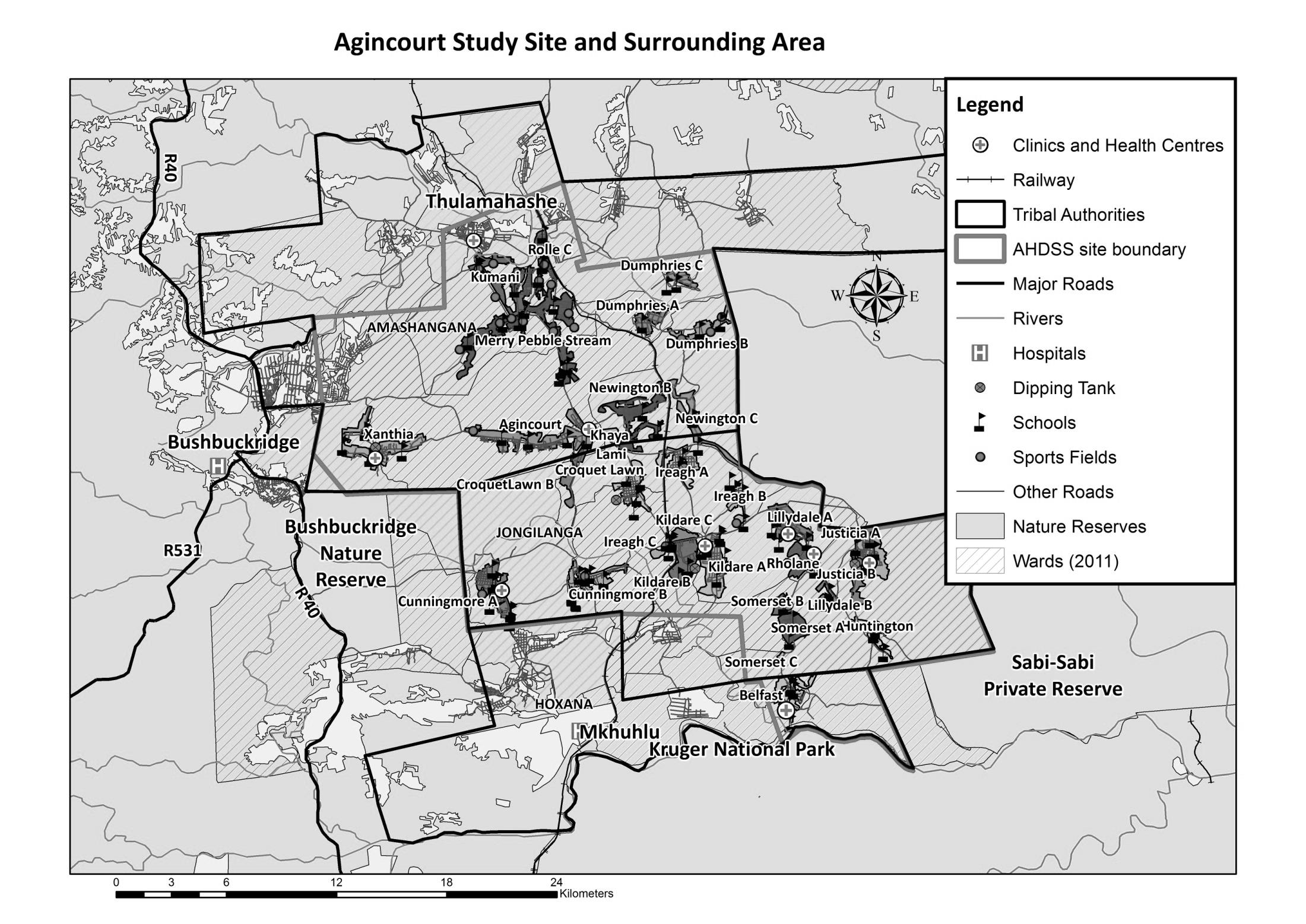 Village Growth and Population over the Period 1994 – 2016The numbers shown below are calculated according to numbers for the end of June 2016. The numbers are known as mid-year population figures.Below you can see how many people were living in Newington C village of different ages in June 2016. You can compare the population structure between Newington C village and the Agincourt HDSS research site (1994 and 2016) by looking at the population pyramids below. 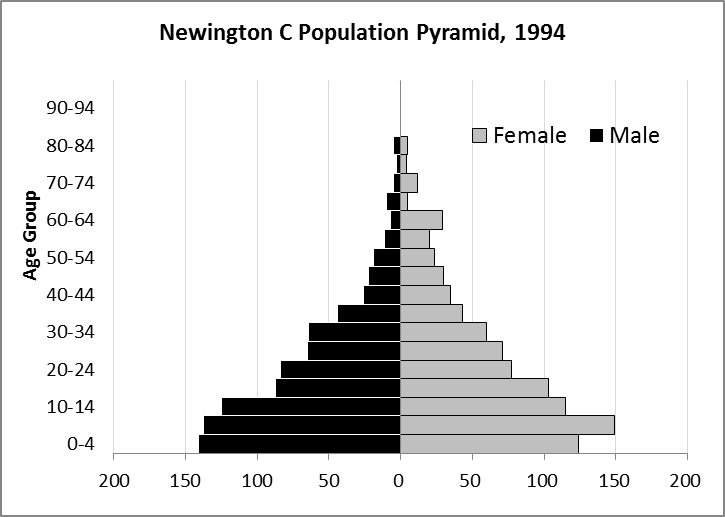 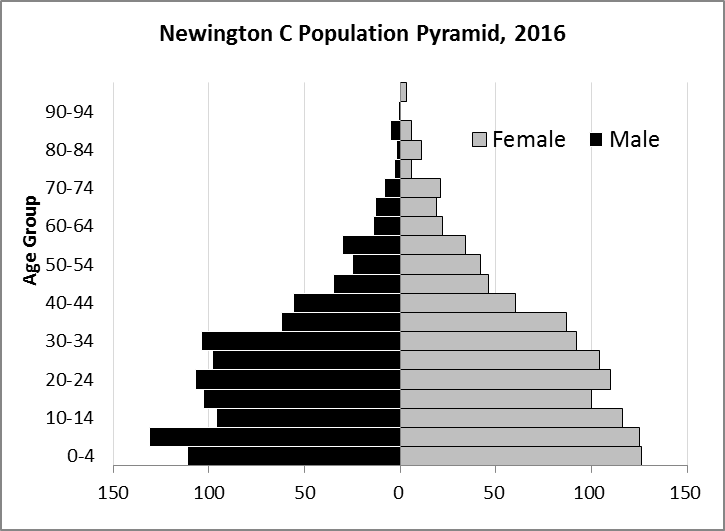 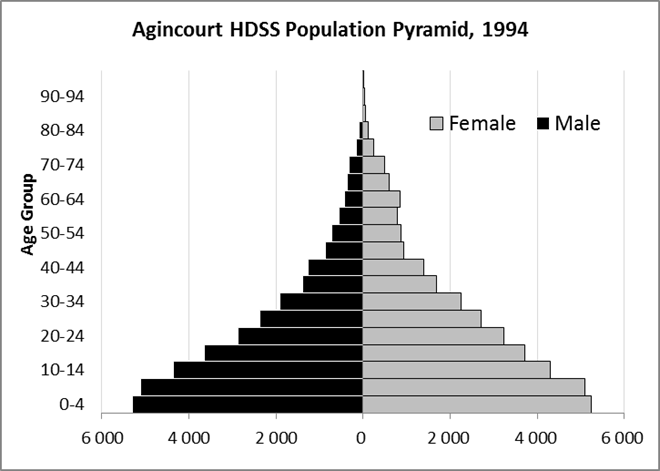 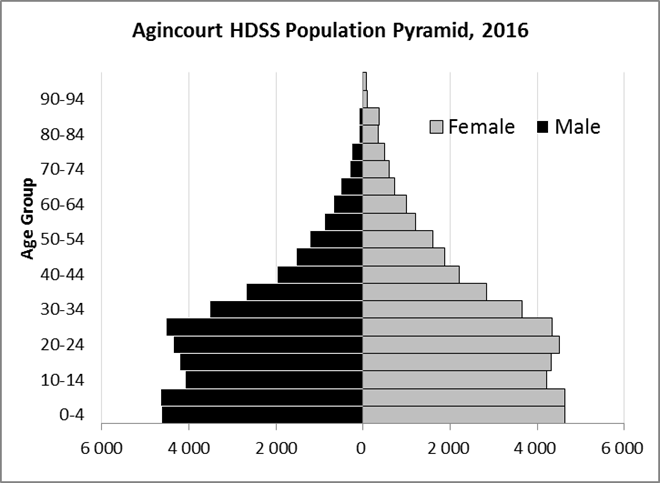 Take home message: The number of households in Newington C village has increased since 1994. The population has also grown between the years of 1994 and 2016. The population structure of Newington C village strongly follows the structure of the Agincourt HDSS research site.BirthsNumber of Births by SexThe number of births recorded in Newington C village are shown below. We can only provide data to the end of 2015. The numbers of births show an upward trend in Newington C village. In 2015 there was an increase in the number of births.  Crude Birth Rate (how many babies born for every one thousand people)  We compared the birth trends in Newington C Village with the rest of the Agincourt HDSS research site in the graphs below. 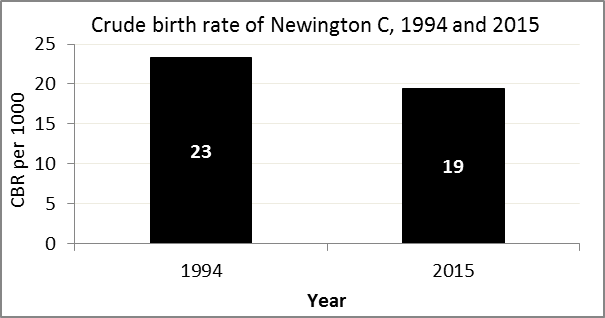 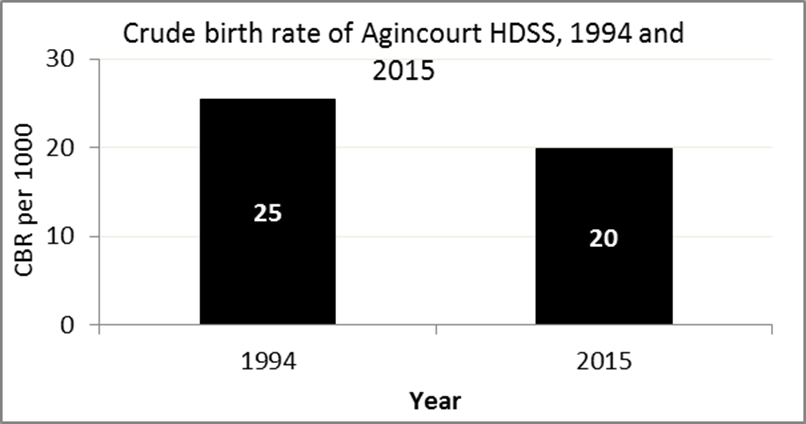 The crude birth rate is found by comparing the number of babies born to the total population.  For example, above, for every 1 000 people living in Newington C village in the year 2015, 19 babies were born.When you compare the crude birth rates in Newington C village with the crude birth rate for the whole of the Agincourt HDSS research site, they are relatively similar. One difference is that Newington C had a smaller decrease in births in 2015 than Agincourt HDSS. Births by Mother’s Age and Age Specific Fertility RatesResearch within the Agincourt HDSS research site continues to look closely at fertility. The table below shows you the number of babies born to mothers of different ages in Newington C village.  We can also look at trends across the whole site and compare them with Newington C.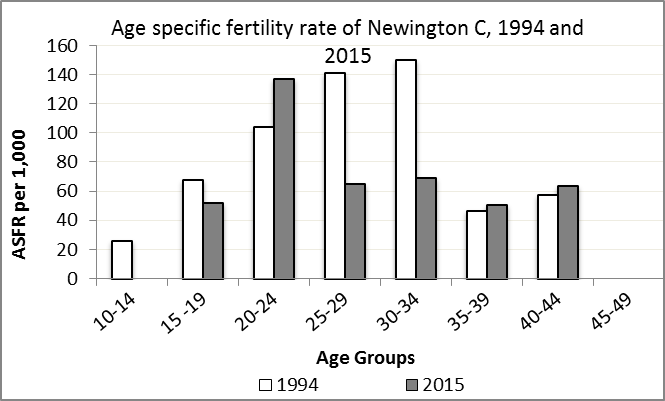 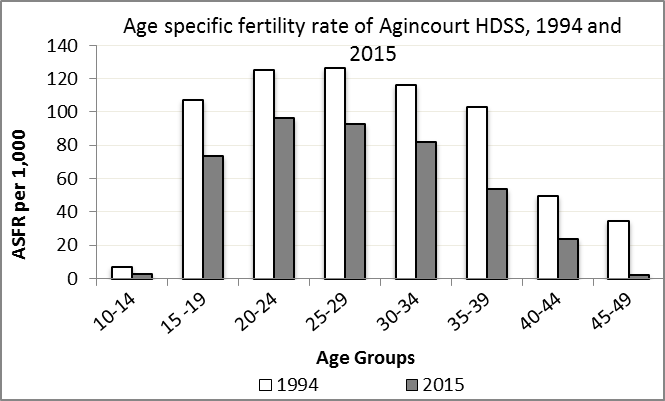 We find the age specific fertility rate by looking at how many women in a certain age group have had babies in a certain year. For example, we can see that in the year 2015 in Newington C village, for every 1 000 women ages 15-19, about 52 of them gave birth. Take home message: 2015 saw increases in fertility for age groups 20-24 and 35-44, but decreases in fertility in all other age groups.DeathsDeaths The MRC/Wits Agincourt Unit only gives numbers of deaths for each age group in each village, not the cause of death.  The number of deaths occurring is low and if the cause of death is given, then a person’s confidentiality may be broken. Below you can see the total number of deaths that occurred in Newington C village in 1994 and in 2015.  Below you can compare the crude death rates over the same period in Newington C and across the Agincourt HDSS research site. 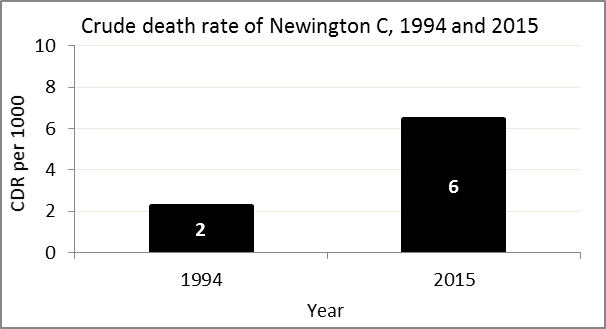 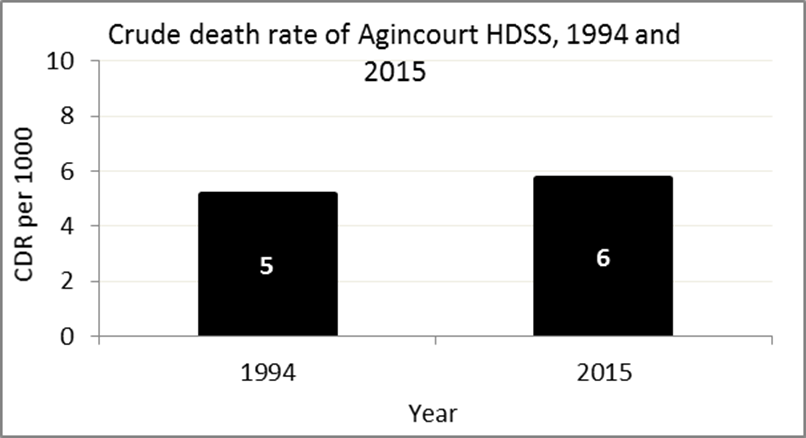 The crude death rate is found by looking at how many people died for every 1 000 people living in the population.  For example, in 2015, for every 1 000 people in the population of Newington C village, 6 died.  The data shows that the crude death rate has increased from the levels seen in 1994. However, the good news is that the death rate across the whole population of the Agincourt HDSS research site is closer to the death rate before HIV became prominent in South Africa.MIGRATIONPermanent migration patterns Below you can see how many people moved into and out of Newington village permanently. Take home message: The number of people permanently moving into and out of Newington C village is decreasing. Mid-year Figures of  Newington C, 1994 and 2016Mid-year Figures of  Newington C, 1994 and 2016Mid-year Figures of  Newington C, 1994 and 2016Mid-year Figures of  Newington C, 1994 and 2016Mid-year Figures of  Newington C, 1994 and 201619942016Households287405Population1 7622 134Male8561 004Female9061 130Children under 5Children under 5Children under 5264237Children of school-going age (5-19)Children of school-going age (5-19)Children of school-going age (5-19)716671Mid-Year Population of Newington C village, 2016Mid-Year Population of Newington C village, 2016Mid-Year Population of Newington C village, 2016Mid-Year Population of Newington C village, 2016Age Group201620162016Age GroupMaleFemaleTotal0-41111262375-913112525610-149611621215-1910310020320-2410711021725-299810420230-341049219635-39628714940-44566011645-4935468150-5425426755-5930346460-6414223665-6913193270-748212975-7936980-842111385-89561190-9410195+033Total1 0041 1302 134Births by Sex in Newington C Village, 1994 and 2015Births by Sex in Newington C Village, 1994 and 2015Births by Sex in Newington C Village, 1994 and 201519942015Male Births1821Female Births2321Total Births4142Births by Age group in Newington C, 1994 and 2015Births by Age group in Newington C, 1994 and 2015Births by Age group in Newington C, 1994 and 2015Age Groups1994201510-143015 -197520-2481625-2910730-349635-392540-442345-4900Total Births4142Deaths by Sex in Newington C, 1994 and 2015Deaths by Sex in Newington C, 1994 and 2015Deaths by Sex in Newington C, 1994 and 201519942015Male Deaths29Female Deaths25Total Deaths414Out-Migrants by Sex in Newington C village,1994 and 2015Out-Migrants by Sex in Newington C village,1994 and 2015Out-Migrants by Sex in Newington C village,1994 and 201519942015Male Out-Migrants5147Female Out-Migrants7667Total Out-Migrants127114In-Migrants by Sex in Newington C village, 1994 and 2015In-Migrants by Sex in Newington C village, 1994 and 2015In-Migrants by Sex in Newington C village, 1994 and 201519942015Male In-Migrants3730Female In-Migrants6260Total 9990